Základní škola Hrotovice, F. B. Zvěřiny 221, 675 55 HrotoviceŽádost o odhlášení ze zájmového vzdělávání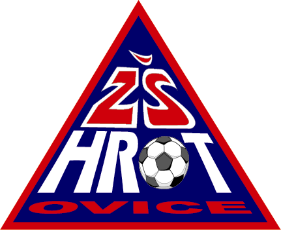 (školní družina)pro školní rok 2023/2024č. j.: ___________________1. Údaje o dítěti:1. Údaje o dítěti:1. Údaje o dítěti:1. Údaje o dítěti:1. Údaje o dítěti:jméno a příjmení:třída:ŠD:2. Údaje o zákonných zástupcích dítěte:2. Údaje o zákonných zástupcích dítěte:2. Údaje o zákonných zástupcích dítěte:2. Údaje o zákonných zástupcích dítěte:2. Údaje o zákonných zástupcích dítěte:jméno a příjmení zákonného zástupce:3. Správní orgán, jemuž je žádost doručována:Základní škola Hrotovice3. Správní orgán, jemuž je žádost doručována:Základní škola Hrotovice3. Správní orgán, jemuž je žádost doručována:Základní škola Hrotovice3. Správní orgán, jemuž je žádost doručována:Základní škola Hrotovice3. Správní orgán, jemuž je žádost doručována:Základní škola Hrotovice4. Text žádosti:Žádám o vyřazení výše uvedeného dítěte k pravidelné docházce do školní družiny ode dnedatum: ______________________________Peníze žádám vrátit na účet číslo: _________________________________4. Text žádosti:Žádám o vyřazení výše uvedeného dítěte k pravidelné docházce do školní družiny ode dnedatum: ______________________________Peníze žádám vrátit na účet číslo: _________________________________4. Text žádosti:Žádám o vyřazení výše uvedeného dítěte k pravidelné docházce do školní družiny ode dnedatum: ______________________________Peníze žádám vrátit na účet číslo: _________________________________4. Text žádosti:Žádám o vyřazení výše uvedeného dítěte k pravidelné docházce do školní družiny ode dnedatum: ______________________________Peníze žádám vrátit na účet číslo: _________________________________4. Text žádosti:Žádám o vyřazení výše uvedeného dítěte k pravidelné docházce do školní družiny ode dnedatum: ______________________________Peníze žádám vrátit na účet číslo: _________________________________5. Vyjádření školy:vyhovuje se       ___________________________________                       Blanka Ryvolová, zástupkyně ředitelky5. Vyjádření školy:vyhovuje se       ___________________________________                       Blanka Ryvolová, zástupkyně ředitelky5. Vyjádření školy:vyhovuje se       ___________________________________                       Blanka Ryvolová, zástupkyně ředitelky5. Vyjádření školy:vyhovuje se       ___________________________________                       Blanka Ryvolová, zástupkyně ředitelky5. Vyjádření školy:vyhovuje se       ___________________________________                       Blanka Ryvolová, zástupkyně ředitelkyHrotovicedatum: __________________________        Hrotovicedatum: __________________________        podpis zákonného zástupce dítěte:………………………………………………………..….podpis zákonného zástupce dítěte:………………………………………………………..….podpis zákonného zástupce dítěte:………………………………………………………..….